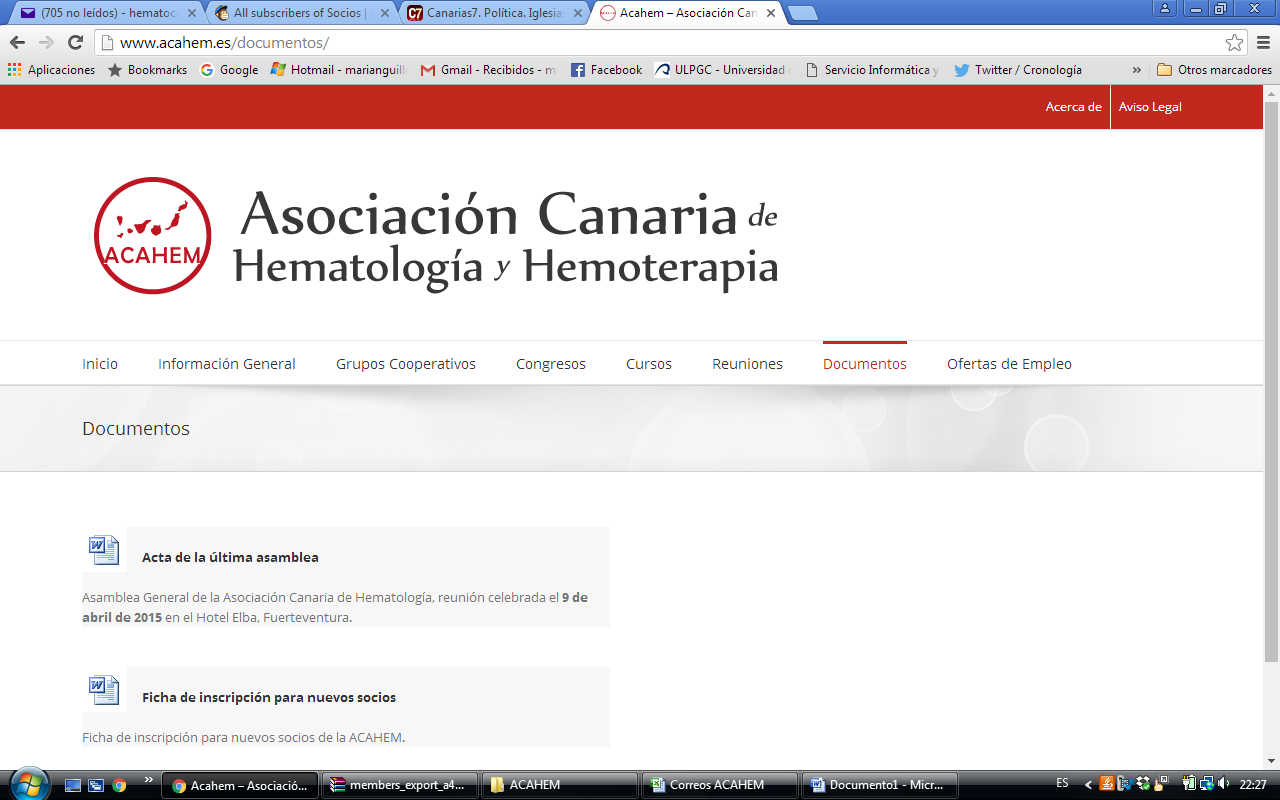 PRESENTACIÓN DE CANDIDATURAAÑOCANDIDATOD/Dña: ……………………………………………………………………………………………………..Centro de Trabajo………………………………………………………................................Cargo de la Junta Directiva al que se presenta: …………………….............................(Especificar, Presidente, Vicepresidente, tesorero o vocal)Socios que avalan esta candidatura (necesaria firma de los avalistas):1.-……………………………………………………………….............Firma:……...............2.-…………………………………………………..………………….…Firma:……………….Firma del candidato:En ……………………………………………………….. a …. de …………… de………..